přírodovědný kroužek pro primy a sekundy Bigyčtvrtek 14:00 – 15:30 hod, od října 2017pozorování v terénu i laboratoři, experimenty, hry750,- Kč / pololetí Mgr. K. Krumpholcová, kab. 274 – info a přihlášky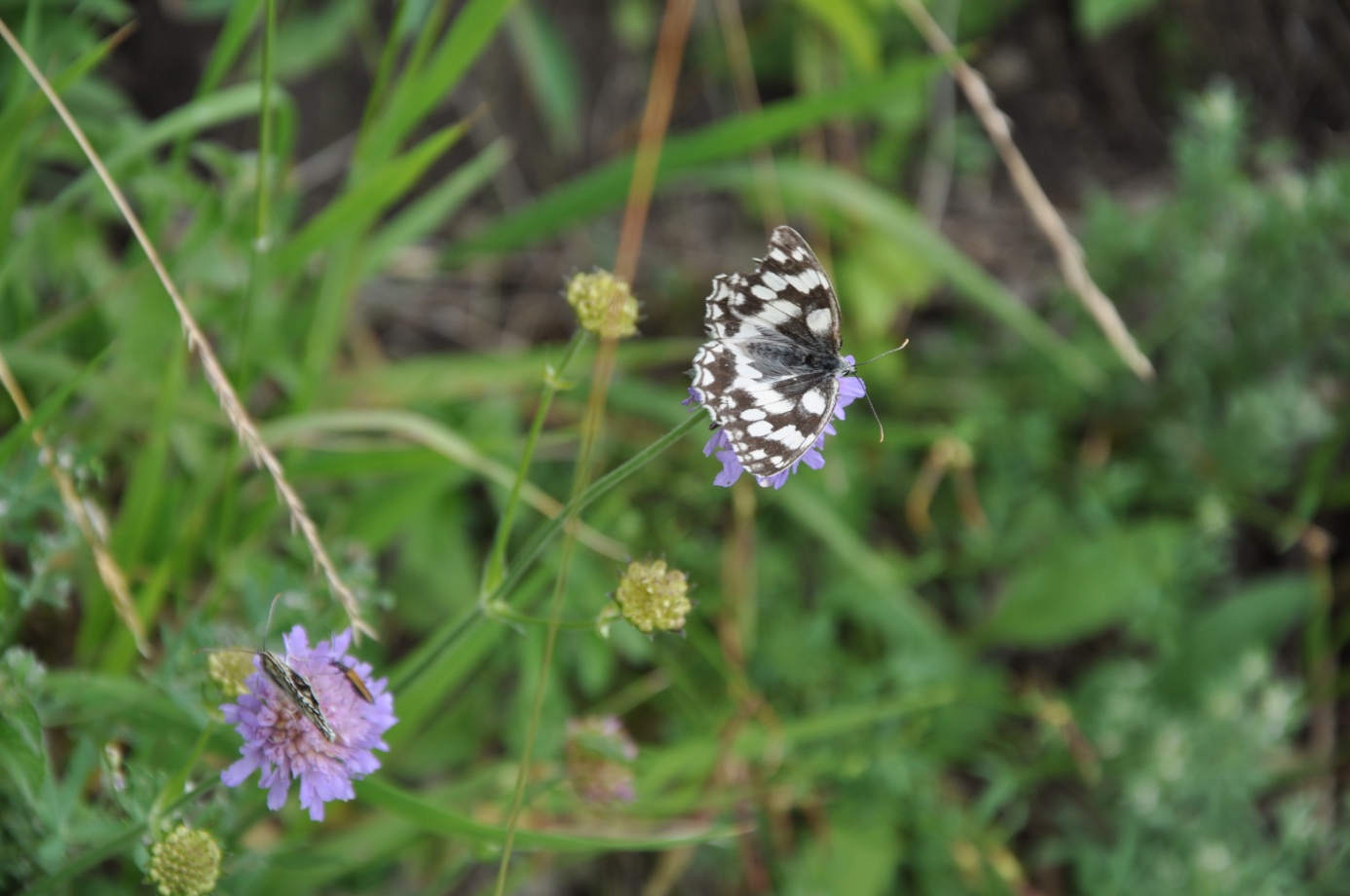 